В соответствии с Федеральным законом от 25.12.2008 N 273-ФЗ «О противодействии коррупции», частью 5 статьи 14 Закона Пермского края от 30.12.2008 № 382-ПК «О противодействии коррупции в Пермском крае»
ПРИКАЗЫВАЮ:Утвердить прилагаемый Отчет о реализации Плана мероприятий по противодействию коррупции в Контрольно-счетной палате Александровского муниципального округа  за 2022 год.Разместить Отчет о реализации Плана мероприятий по противодействию коррупции в Контрольно-счетной палате Александровского муниципального округа за 2022 год на официальном сайте органов местного самоуправления Александровского муниципального округа Пермского края www.aleksraion.ru. Контроль за исполнением данного приказа оставляю за собой.Председатель КСП АМО							Пасынкова Т.В.  Утвержден приказом Контрольно-счетной палаты Александровского муниципального округа   от 30.12.2022 № 22Отчет о реализации Плана по противодействию коррупции в Контрольно-счетной палате Александровского муниципального округа за 2022 год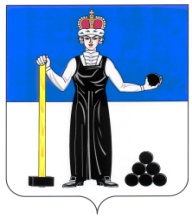 КОНТРОЛЬНО-СЧЕТНАЯ ПАЛАТА
АЛЕКСАНДРОВСКОГО МУНИЦИПАЛЬНОГО ОКРУГАПЕРМСКОГО КРАЯ 
П Р И К А З    30.12.2022                                                                                                                № 22№ п/пМероприятия Ожидаемые результаты1Нормативно-правовое и организационное обеспечение антикоррупционной деятельностиНормативно-правовое и организационное обеспечение антикоррупционной деятельности1.1.Разработка (корректировка) нормативных правовых актов Контрольно-счетной палаты Александровского муниципального округа (далее – КСП АМО) в сфере противодействия коррупции в связи с развитием федерального законодательства и законодательства субъектаСовершенствование нормативной правовой базы по противодействию коррупции в органах местного самоуправления. Своевременное регулирование соответствующих правоотношений1.2.Обучение муниципальных служащих КСП АМО, в должностные обязанности которых входит участие в противодействии коррупцииДоля служащих, прошедших обучение, от запланированного количества – 0%1.3.Осуществление комплекса организационных, разъяснительных и иных мер по соблюдению муниципальными служащими в КСП АМО ограничений, запретов и исполнения обязанностей, установленных законодательством Российской Федерации в целях противодействия коррупции, в том числе направленных на формирование отрицательного отношения к коррупцииПроведено 1 мероприятия правовой и антикоррупционной направленности2Реализация и развитие механизмов противодействия коррупцииРеализация и развитие механизмов противодействия коррупции2.1.Организация приема сведений о доходах, расходах, об имуществе и обязательствах имущественного характера, представляемых муниципальными служащими КСП АМО. Обеспечение контроля за своевременностью представления указанных сведений.Доля лиц, своевременно представивших сведения, от количества лиц, обязанных представлять такие сведения, - 100 %2.2.Размещение (обновление) сведений о доходах, расходах, имуществе и обязательствах имущественного характера муниципальных служащих КСП АМО и членов их семей на официальном сайте органов местного самоуправления АМО.Сведения о доходах, расходах, имуществе и обязательствах имущественного характера муниципальных служащих КСП АМО и членов их семей не размещались в связи с отсутствием оснований.2.3.Анализ сведений о доходах, расходах об имуществе и обязательствах имущественного характера, представленных муниципальными служащими КСП АМО.Анализ сведений о доходах, расходах об имуществе и обязательствах имущественного характера, представленных муниципальными служащими КСП АМО проведен.Антикоррупционных проверок не осуществлялось в связи с отсутствием оснований для их проведения2.4.Проведение анализа и проверки соблюдения муниципальными служащими КСП АМО запретов, ограничений и требований, установленных в целях противодействия коррупции, в том числе:обязанности по предварительному уведомлению представителя нанимателя (работодателя) о выполнении иной оплачиваемой работы;порядка сообщения о получении подарка в связи с их должностным положением или исполнением ими служебных (должностных) обязанностей, о сдаче и оценке подарка, реализации (выкупе) и зачислении в доход бюджета средств, вырученных от его реализации.Нарушений не выявлено2.5.Проведение проверки достоверности и полноты сведений о доходах, расходах, об имуществе и обязательствах имущественного характера, представленных муниципальными служащими КСП АМО.Проверка достоверности и полноты сведений о доходах, расходах, об имуществе и обязательствах имущественного характера не проводилась в связи с отсутствием оснований2.6.Контроль за выполнением муниципальными служащими КСП АМО требований о предотвращении или об урегулировании конфликта интересов, в том числе проверка соблюдения указанных требований, а также выявление случаев конфликта интересовне  проводился в связи с отсутствием оснований2.7.Применение предусмотренных законодательством мер юридической ответственности в каждом случае несоблюдения запретов, ограничений и требований, установленных в целях противодействия коррупции, в том числе мер по предотвращению и (или) урегулированию конфликта интересовВзыскания за коррупционные правонарушения не применялись в связи с их отсутствием2.8.Организация работы по рассмотрению уведомлений муниципальных служащих КСП АМО о факте обращения в целях склонения к совершению коррупционных правонарушенийУведомления о фактах обращения в целях склонения к совершению коррупционных правонарушений муниципальными служащими не направлялись 2.9.Участие в заседаниях Межведомственной рабочей группы по противодействию коррупции при Прокуратуре г. АлександровскаПринято участие в двух заседаниях3Противодействие коррупции в экономической сфереПротиводействие коррупции в экономической сфере3.1.Проведение проверок в части целевого и эффективного использования бюджетных средств в пределах предоставленных полномочийПроведение контрольных мероприятий осуществлялось в соответствии с планом работы КСП АМО на 2022 год4Взаимодействие с институтами гражданского общества и гражданами, а также создание эффективной системы обратной связи, обеспечение доступности информации о деятельности КСП АМОВзаимодействие с институтами гражданского общества и гражданами, а также создание эффективной системы обратной связи, обеспечение доступности информации о деятельности КСП АМО4.1.Обеспечение размещения на официальном сайте органов местного самоуправления АМО актуальной информации об антикоррупционной деятельности в КСП АМОна сайте размещена информация об антикоррупционной деятельности КСП АМО4.2.Рассмотрение в соответствии с действующим законодательством обращений граждан и организаций, содержащих сведения о коррупции, по вопросам, находящимся в компетенции КСП АМО, анализ результатов рассмотренияОбращения, содержащие сведения о коррупции, по вопросам, находящимся в компетенции КСП АМО, не поступали5Выявление и систематизация причин и условий проявления коррупции в деятельности КСП АМОВыявление и систематизация причин и условий проявления коррупции в деятельности КСП АМО5.1.Осуществление антикоррупционной экспертизы нормативных правовых актов и проектов нормативных правовых актовАнтикоррупционная экспертиза нормативных правовых и проектов нормативных правовых актов КСП АМО контрольно-надзорными органами не проводилась5.2.Анализ жалоб и обращений физических и юридических лиц о фактах совершения коррупционных правонарушенийАнализ не проводился, в связи с отсутствием жалоб и обращений физических и юридических лиц о фактах совершения коррупционных правонарушений